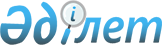 Об утверждении государственного образовательного заказа на дошкольное воспитание и обучение, размера подушевого финансирования и родительской платы на 2016 годПостановление акимата Жаркаинского района Акмолинской области от 22 декабря 2015 года № А-12/353. Зарегистрировано Департаментом юстиции Акмолинской области 13 января 2016 года № 5199      Примечание РЦПИ.
В тексте документа сохранена пунктуация и орфография оригинала.

      В соответствии с Законом Республики Казахстан "О местном государственном управлении и самоуправлении в Республике Казахстан" от 23 января 2001 года, Законом Республики Казахстан "Об образовании" от 27 июля 2007 года, акимат Жаркаинского района ПОСТАНОВЛЯЕТ:

      1. Утвердить прилагаемый государственный образовательный заказ на дошкольное воспитание и обучение, размер подушевого финансирования и родительской платы на 2016 год.

      2. Контроль за исполнением настоящего постановления возложить на заместителя акима района Альжанова А.К.

      3. Настоящее постановление вступает в силу со дня государственной регистрации в Департаменте юстиции Акмолинской области и вводится в действие со дня официального опубликования.

 Государственный образовательный заказ на дошкольное воспитание и обучение, размер подушевого финансирования и родительской платы на 2016 год      Сноска. Приложение - в редакции постановления акимата Жаркаинского района Акмолинской области от 22.06.2016 № А-6/242 (вводится в действие со дня официального опубликования).


					© 2012. РГП на ПХВ «Институт законодательства и правовой информации Республики Казахстан» Министерства юстиции Республики Казахстан
				
      Аким Жаркаинского района

А.Уисимбаев
Утвержден
постановлением акимата
Жаркаинского района
от "22" 12 2015 года
№ А-12/353№

Вид дошкольной организации образования

Количество воспитанников организаций дошкольного воспитания и обучения

Количество воспитанников организаций дошкольного воспитания и обучения

Размер подушевого финансирования дошкольных организаций в месяц (тенге)

Размер подушевого финансирования дошкольных организаций в месяц (тенге)

Средняя стоимость расходов на одного воспитанника в месяц (тенге)

Средняя стоимость расходов на одного воспитанника в месяц (тенге)

Размер родительской платы в дошкольных организациях образования в месяц (тенге)

Размер родительской платы в дошкольных организациях образования в месяц (тенге)

№

Вид дошкольной организации образования

государственный

частный

государственный

частный

государственный

частный

государственный

частный

1

Детский сад

-

40

-

23869,7

-

23869,7

-

7700

2

Мини-центр с полным днем пребывания при школе

202

-

15608

-

15608

-

6600

-

3

Мини-центр с неполным днем пребывания при школе

20

-

7804

-

7804

-

2600

-

